2024 Nomination Form for VPPPA Region 1 Board of Directors	◊◊◊ Submission Deadline: March 22, 2024 ◊◊◊	Name: 	 Company: 	  Mailing Address: 			 City, state and zip: 		E-mail: 	Union employee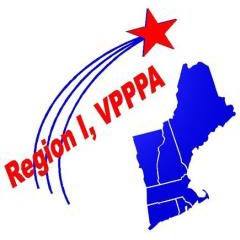 "The Best in the Northeast!"Check here if self-nomination.Nominated by signed:	 Title:Seeking the Board of Directors position of: 	Phone number: 	Fax Number: 	Please check one of the followingNon-exempt salaried employee.Exempt salaried employee.A signed commitment letter from my supervisor is attached.A bio summary is attached.Signed: 	Date:	This form must be returned by March 22, 2024. After receipt of this form, we wille-mail or send a Nomination Acceptance Letter to the nominee.If you wish to nominate yourself or someone else for a board position, please completethis form and return it to: